Fitness Activity Challenge (1)Have fun!  Warm up and make sure you stretch before and after the activity.SHAKE IT OFFInstructions Youtube – Taylor Swift – Shake It Off Official Videohttps://www.youtube.com/watch?v=C-FruwatviwEvery time you hear the word ‘SHAKE IT OFF’ you must perform a BURPEE. For the remainder of the song you must continue to jog on the spot at a pace that is comfortable to you.What is a Burpee?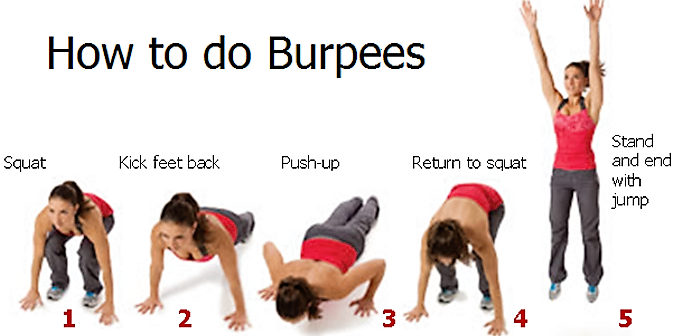 